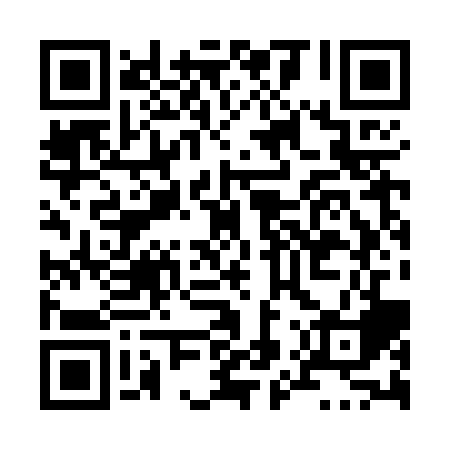 Ramadan times for Battrum, Saskatchewan, CanadaMon 11 Mar 2024 - Wed 10 Apr 2024High Latitude Method: Angle Based RulePrayer Calculation Method: Islamic Society of North AmericaAsar Calculation Method: HanafiPrayer times provided by https://www.salahtimes.comDateDayFajrSuhurSunriseDhuhrAsrIftarMaghribIsha11Mon6:056:057:341:235:187:137:138:4312Tue6:026:027:321:235:207:147:148:4413Wed6:006:007:301:235:217:167:168:4614Thu5:585:587:281:225:227:187:188:4815Fri5:565:567:261:225:247:197:198:5016Sat5:535:537:231:225:257:217:218:5117Sun5:515:517:211:215:267:237:238:5318Mon5:485:487:191:215:287:247:248:5519Tue5:465:467:171:215:297:267:268:5720Wed5:445:447:151:215:307:287:288:5921Thu5:415:417:121:205:327:297:299:0022Fri5:395:397:101:205:337:317:319:0223Sat5:365:367:081:205:347:327:329:0424Sun5:345:347:061:195:357:347:349:0625Mon5:325:327:031:195:377:367:369:0826Tue5:295:297:011:195:387:377:379:1027Wed5:275:276:591:185:397:397:399:1228Thu5:245:246:571:185:407:407:409:1329Fri5:225:226:551:185:417:427:429:1530Sat5:195:196:521:185:437:447:449:1731Sun5:165:166:501:175:447:457:459:191Mon5:145:146:481:175:457:477:479:212Tue5:115:116:461:175:467:487:489:233Wed5:095:096:441:165:477:507:509:254Thu5:065:066:411:165:487:527:529:275Fri5:045:046:391:165:507:537:539:296Sat5:015:016:371:165:517:557:559:317Sun4:584:586:351:155:527:577:579:338Mon4:564:566:331:155:537:587:589:359Tue4:534:536:311:155:548:008:009:3710Wed4:514:516:281:145:558:018:019:40